CURRICULUM VITAEProfessor Edoardo Ongaro FAcSSPersonal DataCurrent PositionProfessor of Public Management, Department of Public Leadership and Social Enterprise (PuLSE), The Open University Business School, UK (from 1st April 2017)Member of the Student First Transformation Programme Critical Review Team (pan-university team for the review of the Open University restructure programme) (Spring 2018)Stream Lead (Public Leadership and Management) of the Citizenship and Governance Strategic Research Area, The Open UniversityMember of the Research Excellence Framework (REF) Committee, Faculty of Business and Law, The Open UniversityOther Main Academic/Scholarly PositionsImmediate Past President (President for the terms 2013-2016 and 2016-2019) - European Group for Public Administration (EGPA), the leading learned society for the study and practice of public administration, public governance and public management in EuropeCouncil of Administration Member, International Institute of Administrative Sciences (IIAS), the global institute for the advancement of the administrative sciences (since 2019)Editor of Public Policy and Administration, journal of the UK Joint University Council of the Applied Social Sciences – Public Administration Committee (since January 2015) (with Keith Baker and Claire Dunlop)Book Series Editor ‘Policy, Institutional and Administrative Change’, Book Series of the publisher Edward Elgar (with Giliberto Capano)Fellow of the Academy of the Social Sciences (FAcSS) Previous Main Academic Positions Professor of International Public Services Management, Department of Social Sciences - Faculty of Arts, Design and Social Sciences, the University of Northumbria at Newcastle, UK (2011-2017) (on an management contract - academic)Research Director (2016-2017) and Executive Team Member (2013-17) of the Department of Social Sciences and Director (2012-2017) of the Research Group in International Public Policy and Management (IPPaM) of the University of Northumbria at Newcastle, UK – General Managerial Responsibilities: line management and mentorship - General University Services: Project Leader of the 2015 Northumbria University Research ConferenceSDA Professor at the SDA Bocconi School of Management – Public Management and Policy Department (2002-2011) - (Assistant Professor between 1999-2002)Other and Former Positions (includes scientific and service to academy and practice)Member (2019-) of the Council of Administration of the International Institute of Administrative Sciences (IIAS) and its Programme and Research Advisory Committee (Ex Officio Member of the Council of Administration and its Main Committees 2013-2019)Member of the Task Force for the revision of the statutes of the  International Institute of Administrative Sciences (IIAS) and the International Associations of Schools and Institutes of Administration (IASIA) (2018-19)Invited expert, The European Training Foundation (ETF) Management Team strategy meeting: envisioning ETF 2021-27  (22-23 January 2019)Member of the Steering Group of the H2020 Project Co Production and Co Governance: Strategic Management, Public Value and Co- Creation in the Renewal of Public Agencies across Europe - COGOV (2018-21)General Rapporteur of the COST Action IS1207 ‘Local Public Sector Reforms: An International Comparison’ (2016-2017 and 2017-18)Member of the Board of EAPAA – European Association for Public Administration Accreditation (ex officio in my capacity as EGPA President, 2013-2019)Member of the International Chapter Development Taskforce of the American Society for Public Administration – ASPA (August 2016 – March 2017)Member of the Advisory Board of the Civil Service Reform Fellowship at the Irish Government, Department of Public Expenditure and Reform (2014-16)Member of the Steering Committee of the FP7 project ‘Coordinating for Cohesion in the Public Sector of the Future - COCOPS’ (2010-2014)Member of the list of Experts for the Visitors Programme of the former Bureau of European Policy Advisors - BEPA (now European Political Strategy Centre) to the President of the European Commission (since April 2011)Advisor for the development of the performance management system, European Training Foundation (2013)Chair of the Permanent Study Group on EU Administration and Multi-Level Governance of the European Group of Public Administration (EGPA) (2010-13).Member of the Management Committee of the COST Action IS0601 ‘Comparative Research into Current Trends in Public Sector Organization – CRIPO’ (2007-2011)Member of the Steering Committee of the Public Sector Management Development Group of the European Foundation for Management Development (EFMD) (June 2006-June 2011).Member (independent expert) of the Reference Group for the 2009 evaluation of EU agencies conducted by the European CommissionInvited expert  at the Ateliers on Multi Level Governance of the Presidency of the Committee of the Regions of the European Union (2008)Member of the Scientific Committee of the 2009 edition of the European Public Sector Award, promoted by EIPA (European Institute of Public Administration)Judge of the 2008 and 2009 EFMD (European Foundation for Management Development) case writing competition, category ‘Public Sector Innovations’Chair of the Permanent Study Group on Intergovernmental Relations of the European Group of Public Administration (EGPA) (2006-09)Member of the network Comparative Public Organisation Data Base for Research & Analysis (COBRA), directed by professors Geert Bouckaert (Catholic University of Leuven, Belgium) and B. Guy Peters (University of Pittsburgh, USA) (since December 2005).Member of the Observatory on Administrative Reform and Federalism of the Italian Region of  (2000-03)Consultant of the Italian Presidency of the Council of Ministers, Public Function Department (2000-01)Contracting researcher of ISPI (Institute for the Studies on International Policy) of Milan (2000-01)Contracting researcher of CRISP –Consorzio di Ricerca Interuniversitario sui Servizi alla Persona (consortium of three Universities in Milan and the University of Bologna) (1999-2000)Contracting researcher of the Scientific Department of the Polyclinic of Milan (Ospedale Maggiore di Milano ) (1997-2000)Junior Researcher at MIP-Politecnico di Milano, School of Management of the Polytechnic of MilanJunior fellow at the Department of Industrial Engineering, Management and Economics of the Polytechnic di Milano and at MIP - the business school of the Polytechnic of Milan (1997-98)Member of the board of the Polytechnic of Milan, as students representative (1993-1995)Member of the commission for students services improvement of the Italian University and Research Ministry (1994)AwardsFellow of the Academy of Social Sciences (since 2015)Runner-up as best paper for 2015 on Public Management Review for the paper: Cucciniello, Maria, Guerrazzi, Claudia, Nasi, Greta and Edoardo Ongaro (2015) “Coordination Mechanisms for Implementing Complex Innovations in the Healthcare Sector”, Public Management Review, 18:7, 1040-1060. Winner of the 2008 award of the Società Italiana dei Docenti di Ragioneria ed Economia Aziendale (Italian Management and Accounting Academy) for the best paper of the years 2006 and 2007 written by an Italian Researcher on an International Journal for the article “The dynamics of devolution processes in legalistic countries: organisational change in the Italian public sector”, Public Administration, Vol. 84, No. 3, pp. 737-770, 2006.Winner of the “Citation of Excellence” by Emerald for the article "Process management in the public sector: the experience of one-stop shops in Italy" (International Journal of Public Sector Management, Vol. 17, No.1, 2004) that was ranked by the Emerald Management Reviews Independent Review Board as one of the "top fifty management articles worldwide in 2004” out of over 20,000 journal articles consideredEditorial Boards/Refereeing/Academic References - Assessor RolesEditor, Public Policy and Administration (with Keith Baker and Claire Dunlop)Book Series Editor, Policy, Administrative and Institutional Change series of the publisher Edward Elgar (Cheltenham, UK and Northampton, MA) (with Giliberto Capano)Member of the Editorial Board/Advisory Board of: Administrative Culture; International Journal of Policy Studies (since 2019); International Journal of Public Administration; International Journal of Public Sector Management; International Review of Administrative Sciences (ex officio 2013-2019); Journal of Comparative Policy Analysis (since 2019); Policy Design and Practice; Public Administration Review (2019-2021); Teaching Public Administration; Azienda Pubblica; Munera – Rivista Europea di Cultura [Munera  - An European Journal of Culture]; and Revista de Administração e Emprego Público  [Administration and Public Employment Review]Referee for the following blind-reviewed scientific journals: British Journal of Management; Critical Perspectives on Accounting (Special issue); Croatian and Comparative Public Administration; Environment and Planning C: Government and Policy; Environmental Politics; Evaluation: The International Journal of Theory, Research and Practice; Governance: An international Journal of Policy, Administration and Institutions; Government & Opposition; International Journal of Productivity and Performance Management; International Public Management review; International Review of Administrative Sciences; Italian Political Science Review; Journal of Common Market Studies; Journal of Comparative Policy Analysis; Journal of Development Effectiveness; Journal of Public Administration Research and Theory; Journal of Public Policy; Journal of Social Policy; Local Government Studies; Policy & Society; Public Administration; Public Administration Review; Public Budgeting and Finance; Public Performance and Management review; Public Money & Management; Public Management Review; Public Policy and Administration; The Croatian Journal of Comparative Public Administration; Publius: The Journal of Federalism; Regulation & Governance; Scandinavian Political Studies; Science and Public Policy; The International Journal of Public Sector Management; West European Politics [in English]; Revue Française d’Administration Publique [in French]; Azienda Pubblica and  MECOSAN – Management, Economia e Sanità [in Italian]Evaluator of: book series proposal (for Emerald); various book proposals (for Cambridge University Pres; Edward Elgar; JosseyBass; Palgrave; Bristol Policy Press; Kogan Page); proposal for a peer-reviewed scientific journal (for Emerald)External appraiser for professorial appointments or upgrades within professorial scale for the following institutions: The State University of New Jersey - Rutgers, USA; University of Antwerp, Belgium; Catholic University of Milan, Italy; Glasgow Caledonian University, UK; University College London (UCL), UK; University of Oslo, Norway; Victoria University, Wellington, New Zealand; Shanghai University of Economics and Finance, China. Reference for assistant professorship/lecture-senior lectures appointments for the following institutions: New York State University (NYSU), Albany, USA; Brockport College, Rochester, NY, USA; Syracuse University, NY, USA; University of Southern California, USA; Ohio State, USA; University of Bergamo, Italy; School of Oriental and African Studies (SOAS), University of London; Higher School of Economics, Moscow, Russia External Evaluator of Italian university departments scientific production 2004-2010 for ANVUR (the National Agency for the Evaluation of Universities and Research Institutes of Italy) (2012-13); Evaluator of the strategic plan of a Portuguese research institution for the European Science Foundation (2014); Evaluator of research projects for the Catholic University of Leuven (K.U. Leuven) (2014) and the University of Antwerp (2015); Evaluator of research projects for the Leverhulme Foundation, UK; Evaluator of research project for The Netherlands Organisation for Scientific Research (NWO) (2019)Visiting Visiting Professor, Bocconi University (from 2012) Visiting Professor, Sciences Po et Université de Toulouse, France (March 2019) Visiting Professor, CIDE – Centro de Investigación y Docencia Económica – Mexico City, Mexico (May 2017)Visiting professor, Universitè Marseille III – Aix en Provence, Faculty of Economics and Management (Fall 2010, Spring 2016)Invited Professor – Scuola Nazionale d’Amministrazione [National School of Public Administration of the Presidency of the Council of Ministers of the Italian Government] (June 2012)Invited Researcher (January 2011), Catholic University of Leuven – K.U. Leuven, Institute of Pubic Management (currently Institute of Public Governance) (within the COST Action CRIPO)Invited Scholar, Université Libre de Bruxelles, Faculty of Economics and Management, Solvay Brussels School (Fall 2009)Visiting Research Fellow (since January 2007), University of Pittsburgh, European Union Center of Excellence, European Studies Center – Main research topic: intergovernmental relations and multilevel governance in the European Union and the USA.Invited speaker and/or to meetings with top executives  at the following institutions:Erasmus University Rotterdam (2009), ESADE, Barcelona (2010)Universitat Autonoma de Catalunya, SantCugat, Barcelona(2010)Università della Svizzera Italiana, Lugano, Switzerland (2008 and 2010)the University of Salerno (2006-08)SPISA - School of Specialization in Administrative Studies, University of Bologna (2010) (Bologna and Salerno are claimed to be the oldest universities in Europe) the University of Pittsburgh, PA, USA (in video-conferencing) (2010)ENAP – Escola Nacional de Administraçao Pứblica - The National Institute of Public Administration of the Federal Government of Brazil (2010)The Economic Research Department, Central Bank of Italy (2010 and 2014)European Commission, Task Force for Greece (2013)Kyungpook National University, Daegu, South Korea (25 June 2014)Yonsei University, Seoul, South Korea (28 June 2014)Florida International University, Miami, USA (2-4 March 2015)Chinese Academy of Personnel Science (Beijing) (May 2015)Chinese Academy of Governance/National School of Public Administration (Beijing) (May 2015)Renmin University (Beijing) (May 2015)Tsinghua University (Beijing) (May 2015)Peking University (Beijing) (May 2015)University of International Business and Economics (Beijing) (May 2015)Sun Yat-Sen University (Guangzhou) (May 2015)University of Science and Technology of China (Hefei) (May 2015)Ningbo Development Research Centre (Ningbo) (May 2015)Fudan University (Shanghai) (May 2015)OECD – Organisation for Economic Cooperation and Development (Paris, October 2015, Theme: “The missing linkages in Multi-Level Governance -  January 2016, Theme: “The Strategic Management of Public Services Organisations” – October 2017, Theme: “Presenting the Palgrave Handbook of Public Administration and Management in Europe”)Institut de Gestion Publique et Développement Economique - IGPDE, French Ministry of Finances (Paris) (October 2017)Université La Sorbonne (Paris) (October 2017)University of Agder, Kristiansand, Norway, (November 2017)City University of Hong Kong (November 2017)Fudan University (Shanghai) (November 2017)Shanghai University of Economics and Finance (Shanghai, November 2017)Rutgers, The State University of New Jersey, Newark Campus (Newark, NJ, March 2018)European Commission, Secretariat General, Presentation of the findings of the EUPACK project (March 2018)University of Utrecht (skype seminar) (October 2018)Queen Mary’s University of London (October 2018)Penn State University, Harrisburg, PA, USA (November 2018)University of Pittsburgh, PA, USA (November 2018)The Chinese Academy of Personnel Science, Beijing, China (December 2018)The Chinese Society for Public Sector Reform, Beijing, China (December 2018)Beijing Normal Univeristy, Beijing, China (December 2018)Beijing Forestry University, Beijing, China (December 2018)Renmin University, Beijing, China (December 2018)Tsinghua University, Beijing, China (December 2018)Queen’s University Belfast (February 2019)National Institute of Development Administration – Graduate School of Public Administration, Bangkok, Thailand (June 2019)European Commission, Secretariat General (July 2019)EU Executive Research Agency – Cluster of CULT-COOP 11 – Subject: Public Administration - H2020 Research Projects (July 2019)Research InterestsPublic Policy and AdministrationPublic ManagementComparative Public Administration/Comparative Analysis of Public Management ReformPublic Administration TheoryPhilosophy for and of Public GovernanceAdministrative sciences Strategic Management in Public Service OrganisationsPublic InnovationOrganisation of the Public SectorHuman Resources Management (HRM) in the Public SectorBusiness Process Reengineering (BPR) and Process Management in the Public SectorPerformance Measurement and Management in the Public SectorManagement and Governance of European Union InstitutionsMulti-level Frameworks of Governance in the European Union Global governance – Management and Governance of the United Nations Intergovernmental RelationsDecentralisation, Devolution, FederalismEducationPhD, King’s College LondonM.Phil., The London School of Economics and Political Science (LSE)BSc, MSc in ingegneria gestionale (industrial engineering), specialisation in economics and management, Politecnico di Milano (Polytechnic of Milan).Main training courses attended (three plus days)Professorial Leadership Programme (Northumbria University, 2013-2014)Imparare Come Insegnare [Learning How To Teach] (SDA Bocconi School of Management, 2000)Language skills (Native - Fluent – Very Good – Good – Average – Elementary)DidacticsThe Open UniversityChair of the module “Dissertation – The Management Initiative”, MBA (online provision)Member of the re-design team of the module “Strategic Management” (provisional title) (online provision)Member of the enlarged team for the redesign of the triple accredited OU MBA•	Northumbria University Main Instructor of the module of Comparative Public Management, Master of Public Administration (since 2012-2014)Teacher in the modules of Introduction to Politics and Government; Political Ideologies; Shaping Public Policy; World Thinkers; European Governance; the Master of Research (MRes). Scientific advisor for the Study Tour ‘Mastering Open Budgeting Skills for Regions and Cities Study Tour Programme’ (Edinburgh and Newcastle Upon Tyne) for the Regional Government of Perm, Russian Federation (2012)Teacher, CPD programme for Chinese Local Government (2013) •	Bocconi University - Instructor of Comparative Public Management (2000-04) and Course Director of Management of International and Supranational Organizations (UN and EU governance and public management) (from 2003 to 2011) and Visiting Professor Course Instructor (since 2012)•	SDA Bocconi School of Management – Assistant Professor (1999-2002) and Professor (2002-2011) of Public Management  (various Courses for Public Sector Organisations) - Coordinator of executive education courses for the international market:o	Executive Programme in Public Governance, Management and Finance (2004)o	Study Tour ‘Budget and Fiscal Policy in Italy’ for the Russian Academy of Public Administration – the product was awarded the prize for the most innovative product of the Public Administration Division of SDA Bocconi School of Management in 2008o	Norwegian Police – Top Management Programme: executive education course in Strategic Management and Process Management in the public sector and Study Tour. Universitá Cattolica di Milano (Catholic University of Milan), Master of public Administration (2011-18)Politecnico di Milano (Polytechnic of Milan), Department of Industrial Engineering, Management and Economics (Dipartimento di Ingegneria Gestionale)  – Teaching Assistant (1997-2002) and Course Director (from 2002 to 2008) of Business Administration and ManagementAccreditation and Quality assurance of Educational Programmes: External Scrutineer for the Masters Programme “Innovation, Public Policy and Public Value” (MPA), University College London (2018)Member of the Site Visit Team for the EAPAA (European Association for Public Administration Accreditation) accreditation of the Master of Public Management, University of Twente, The Netherlands, 12-14 June 2013Subject expert for the development of the online MPA, University of Roehampton,UK General teaching-related duties: supervision of undergraduate, postgraduate and research students external examiner in PhD panels: Royal Institute of Hygiene and Tropical Medicine, University of London, UK (2015); Bocconi University, Milan, Italy (2009); Polytechnic of Milan, Italy (2015, 2016); University of Rome Tor Vergata, Italy (2013, for two candidates); University of Haifa, Israel (2015); University of Brighton, UK (2018)external examiner in Post-Graduate programmes: School of Oriental and African Studies, University of London Publications (underlined the most important)Articles in peer-reviewed JournalsOngaro, Edoardo (2019) ‘The teaching of philosophy for public administration programmes’, Teaching Public Administration, 37:2, 135-146 - https://doi.org/10.1177/0144739419837310    [ART 45]Ongaro, Edoardo and Walter Kickert (2019) ‘EU-driven Public Sector Reforms’, Public Policy and Administration online first at: https://doi.org/10.1177/0952076719827624    [ART 44]Di Mascio, Fabrizio, Natalini, Alessandro, Ongaro, Edoardo and Francesco Stolfi (2019) ‘The influence of the European Semester on national public sector reforms under conditions of fiscal consolidation: The policy of conditionality in Italy 2011-15’, Public Policy and Administration online first at: https://doi.org/10.1177/0952076718814892   [ART 43]Kickert, Walter and Edoardo Ongaro (2019) ‘Influence of EU (and IMF) on domestic cutback management: A nine-country comparative analysis’, Public Management Review – online first at: https://doi.org/10.1080/14719037.2019.1618383   [ART 42]Kickert, Walter and Edoardo Ongaro (2019) ‘Influence of EU (and IMF) on domestic consolidation and reform: Introduction’, Public Management Review– online first at: 10.1080/14719037.2019.1630140 [ART 41]Badell, Diego, Di Mascio, Fabrizio, Natalini, Alessandro, Ongaro, Edoardo, Stolfi, Alessandro and Tamyko Ysa (2019) ‘Too big to fail? The dynamics of EU influence and fiscal consolidation in Italy and Spain (2008-2016)’, Public Management Review – online first at: https://www.tandfonline.com/doi/full/10.1080/14719037.2019.1618386 [ART 40]Ongaro, Edoardo and Ewan Ferlie (2019) ‘Exploring Strategy-Making in ‘Non-New Public Management Services Settings: The case of European Union Agencies, Administrative Sciences, 9, 23; https://doi:10.3390/admsci9010023 (Open Access e-journal) ([ART 39]Ongaro, Edoardo, Gong, Ting and Yijia Jing (forthcoming 2019) ‘Toward Multi-Level Governance in China? Coping with complex public affairs across jurisdictions and organizations’, Public Policy and Administration [ART 38]Di Mascio, Fabrizio, Galli, Davide, Natalini, Alessandro, Ongaro, Edoardo and Francesco Stolfi (2017) ‘Learning-shaping Crises: A Longitudinal Comparison of Public Personnel Reforms in Italy, 1992-2014’, Journal of Comparative Policy Analysis, 19:2, 119-138. [ART 37]Ongaro, Edoardo (2016) ‘Five challenges for public administration in Southern Europe’, Revista de Administração e Emprego Público [Administration and Public Employment Review], 1:3, 5-14 [ART 36]Ongaro, Edoardo (2015) ‘Five challenges for public administrations in Europe’, Administration, 63:3, 67-77. [ART 35]Ongaro, Edoardo, Ferré, Francesca and Giovanni Fattore (2015) “The Fiscal Crisis in the Health Sector: Patterns of Cutback Management across Europe”, Health Policy, 119:954-963. [ART 34]Ongaro, Edoardo (2015) “The descriptive and explanatory power of multi-level governance in the ‘hard case’ of dis-uniting political unions”, Public Money & Management, 35:1, 53-56. [ART 33]Cucciniello, Maria, Guerrazzi, Claudia, Nasi, Greta and Edoardo Ongaro (2015) “Coordination Mechanisms for Implementing Complex Innovations in the Healthcare Sector”, Public Management Review, 18:7, 1040-1060 – Runner-up as best paper for 2015 in Public Management Review [ART 32]Bellè, Nicola and Edoardo Ongaro (2014) “NPM, Administrative Reforms and Public Service Motivation: Improving the Dialogue between Research Agendas”, International Review of Administrative Sciences, 80:2, pp. 382-400. [ART 31]Ongaro, Edoardo (2014) “The relationship between the new European governance emerging from the fiscal crisis and administrative reforms: Qualitatively different, quantitatively different, or nothing new? A plea for a research agenda”, Halduskultur – Administrative Culture, 15:1, pp. 10-20. [ART 30]Mele, Valentina and Edoardo Ongaro (2014) “Public Sector Reform in a Context of Political Instability: Italy 1992-2007”, International Public Management Journal, 17:1, pp. 111-142. [ART 29]Wynen, Jan, Verhoest, Koen, Ongaro, Edoardo and Sandra Van thiel (2014) “Innovation-oriented culture in the public sector: Do managerial autonomy and result control lead to innovation?”, Public Management Review, 16:1, pp. 45-66. [ART 28]Ongaro, Edoardo (2014) “Fiducia: Il Tassello Perduto della Costruzione Europea?” [Trust: The Lost Link in the European Construction?], Munera, 1/2014, pp. 79-84. [ART 27]Ongaro, Edoardo (2013) “The administrative reform trajectory of the European Commission in comparative perspective: Historical New Institutionalism in compound systems”, Public Policy and Administration, 28:4, pp. 346–363. [ART 26]Barbieri, Dario, Fedele, Paolo, Galli, Davide and Edoardo Ongaro (2013) “Drivers of autonomy of public agencies in Italy”, Financial Accountability and Management, 29:1, 26-49. [ART 25]Ongaro, Edoardo (2012) “L’influence de la nouvelle gouvernance Européenne sur la réforme de l’administration publique dans les états de tradition administrative napoléonienne. Plaidoyer pour l’adoption d’un nouvel agenda de recherche“ [the influence of the new European governance on administrative reform in countries in the Napoleonic administrative tradition. A plea for a research agenda], Revue Française d’Administration Publique, 2012, N. 141, 239-46. [ART 24]Ongaro, E. (2012) “Editorial Introduction: Managerial reforms and the transformation of the administration of the European Commission”, International Review of Administrative Sciences, Vol. 78:3, 379-382. [ART 23]Ongaro, Edoardo (2011) “The role of politics and institutions in the Italian administrative reform trajectory”, Public Administration, 89:3,738–755. [ART 22]Ongaro, Edoardo and Nicola Bellè (2010) “Réforme de la fonction publique et introduction de la rémunération liée aux performances en Italie: évidence empirique, interprétations et enseignements” [Personnel reform and the introduction of Performance-Related Pay in Italy: evidence, interpretations, lessons] Revue Française d’Administration Publique, 2010, N. 132, pp. 817-839. [ART 21]Barbieri, Dario, Fedele, Paolo, Galli, Davide and Edoardo Ongaro (2009) “I sistemi di indirizzo e controllo nelle relazioni agenzie-ministeri” [Systems of steering and control in the relationships between agencies and ministries], Rivista Italiana di Politiche Pubbliche, 2009, N. 3, pp. 87-104. [ART 20]Ongaro, Edoardo (2008) “Introduction: Public management reform in France, Greece, Italy, Portugal and Spain”, The International Journal of Public Sector Management, 21:2, pp. 101-117. [ART 19]Ongaro, Edoardo and Giovanni Valotti (2008) “Public management reform in Italy: explaining the implementation gap”, The International Journal of Public Sector Management, 21: 2, 174-204. [ART 18]Fedele, Paolo and Edoardo Ongaro (2008) “A common trend, different houses: a comparative analysis of devolution in Italy, Spain and the United Kingdom”, Public Money & Management, 28:2, 85-92. [Also published in Portuguese on Revista do Serviço Pứblico, Vol. 61, n. 2 April-June 2010, pp. 157-17] [ART 17]Barbieri, Dario and Edoardo Ongaro (2008) “EU agencies: what is common and what is distinctive compared with national-level public agencies” International Review of Administrative Sciences, 74:3, 395-420. [ART 16] Fedele, Paolo, Galli, Davide and Edoardo Ongaro (2007) “Disaggregation, autonomy and re-regulation, contractualism: public agencies in Italy (1992-2005)” Public Management Review, 9:4, 557-585. [ART 15]Fedele, Paolo and Edoardo Ongaro (2007) “Esperienze di devolution regionale a confronto” [Experiences of regional devolution: comparisons], Azienda Pubblica, 2007, N.3. [ART 14] Ongaro, Edoardo (2006)  “The dynamics of devolution processes in legalistic countries: organisational change in the Italian public sector”, Public Administration, 2006, 84:3, 737-770 - this article has been awarded the 2008 prize of the Società Italiana dei Docenti di Ragioneria ed Economia Aziendale (Italian Management and Accounting Academy) for the best paper of the years 2006 and 2007 written by an Italian researcher on an international journal. [ART 13]Ongaro, Edoardo (2004) “Process management in the public sector: the experience of one-stop shops in Italy”, The International Journal of Public Sector Management, 17:1, 81-107 - this article has been awarded the “Citation of Excellence” by the Emerald Management Reviews Independent Review Board as “one of the top fifty management articles worldwide in 2004 in all business and management journals”. [ART 12]Bergamaschi, Walter and Edoardo Ongaro (2002)“Evaluating the organisational impact of ICT for the development of the Information system in hospitals”, The Electronic Journal of Information Systems Evaluation, 2002, 5:2. [ART 11]Moi, Tania and Edoardo Ongaro (2001) "Scelte strategiche e soluzioni organizzative di Regioni ed Enti Locali nello sviluppo dei rapporti con le istituzioni comunitarie" [Strategic and organisational options of regional and local governments for the development of the relations with Community institutions], Azienda Pubblica, 2001, n. 2-3. [ART 10]Bergamaschi, Walter and Edoardo Ongaro "Lo sviluppo del sistema informativo automatizzato nelle aziende ospedaliere: impatto organizzativo e logiche di gestione"[The development of the management information system in hospitals: organisational impact and management issues], Mecosan, 2001, n. 37: 21-40. [ART 9]Ongaro, Edoardo (2000) "Il decentramento delle funzioni amministrative in agricoltura: uno studio dell’impatto organizzativo e proposta di un sistema di valutazione a supporto delle relazioni tra i livelli istituzionali" [Devolution in agricolture: a study of the organisational impact and proposal of a system for the evaluation of intergovernmental relations], Azienda Pubblica, 2000, n. 2-3: 235-252.  [ART 8]Ongaro, Edoardo (2000) "Il Process Reengineering strumento per l’innovazione della pubblica Amministrazione" [Process reengineering instrument for the innovation of the public sector], Economia & Management, 2000, n. 4: 91-104. [ART 7]Ongaro, Edoardo (2000) "La gestione per processi delle Amministrazioni Pubbliche" [Process management in the public sector], Sviluppo & Organizzazione, 2000. [ART 6]Ongaro, Edoardo "La reingegnerizzazione dei processi amministrativi" [The reengineering of administrative processes], Sistemi & Impresa, 2000, n. 8: 43-57. [ART 5]Amarilli, Fabrizio, Mainetti, Stefano and Edoardo Ongaro (1999) "L’utilizzo delle tecnologie Internet per lo sviluppo degli Enti Locali: il caso della Comunità Montana della Vallecamonica" [The employment of internet technologies for the development of local governments: the case of the mountain community of Vallecamonica], Sistemi e Impresa, 1999, n. 6: 41-59. [ART 4]Boin, Andrea, Ongaro, Edoardo and Alberto Savoldelli (1999) "Un caso di Business Process Reengineering nella pubblica amministrazione: il processo degli acquisti della Regione dell’Umbria" [A case of business process reengineering in the public sector: the procurement process of the Umbria regional government], Azienda Pubblica, 1999, n. 4: 379-406. [ART 3]Corso, Mariano, Dumoulin, Aline, Fumero, Francesca and Edoardo Ongaro (1998) "Il benchmarking nelle pubbliche amministrazioni: una esperienza presso il Politecnico di Milano" [Benchmarking in the public sector: an experience at the Polytechnic of Milan], Azienda Pubblica, 1998, n. 5: 501-525. [ART 2]Ongaro, Edoardo and enrico Rodolfi (1998) "L’innovazione nella gestione delle università italiane: uno studio di casi di introduzione del controllo di gestione" [Innovation in the management of Italian universities: a multiple case study of introduction of the management control system], Azienda Pubblica, 1998, n. 1-2: 77-101. [ART 1]Books and special issues/symposia Authored Ongaro, E. (2017) Philosophy and Public Administration: An Introduction. Cheltenham, UK and Northampton, MA: Edward Elgar. [BOOK 14]the book is being translated into French, Italian and Spanish language, and it is under consideration for translation into Chinese (the Introduction chapter has been translated into Chinese in Fudan Public Administration Review, Vol 18, 2019) the book has received over a dozen book reviews in top level scientific journals Ferlie, E and E. Ongaro (2015) Strategic Management in Public Services Organisations: Concepts, Schools and Contemporary Issues, London and New York: Routledge. [BOOK 11] (Book Reviews in: Governance: An International Journal of Policy, Administration and Institutions; Halduskultuur-Administrative Culture; International Public Management Journal; International Public Management Review, Local Government Studies; Zeitschrift für Öffentliche und Gemeinnützige Unternehmen - Journal for Public and Not-for-profit Enterprises)Ongaro, E. (2009) Public management reform and modernization: Trajectories of administrative change in Italy, France, Greece, Portugal, Spain.  Cheltenham, UK and Northampton, MA: Edward Elgar (Preface by Christopher Pollitt, foreword by Elio Borgonovi, endorsement quotes by proff. Geert Bouckaert, Ewan Ferlie, Walter Kickert, B. Guy Peters, Claudio Radaelli, Luc Rouban, Jeffrey Straussman) (Book Reviews in: Governance: An International Journal of Policy, Administration and Institutions; International Public Management Journal; International Review of Administrative Sciences; Nova Cidadania; Public Administration; Public Administration Review; Revue Française d’Administration Publique; Southeast European and Black Sea Studies; Transylvanian Journal of Public Administration; Zeitschrift für öffentliche und gemeinnützige Unternehmen” (Journal for Public and Not-for-profit Enterprises). [BOOK 7]Edited books/special issues or symposiaOngaro, E. and W. Kickert (forthcoming) Guest Editors “EU-driven Public Sector Reforms”, Public Policy and Administration [SI 5]Kickert, W. and E. Ongaro (forthcoming) Guest Editors “The Influence of the EU (and IMF) on Domestic Fiscal Consolidation and Reform in Europe”, Public Management Review [SI 4]Jing, Y, Gong, T. and E. Ongaro (forthcoming) Guest Editors “Multi-Level Governance in China”, Public Policy and Administration – also partly translated into Chinese in Fudan Public Administration Review, Vol 18, 2019 [SI 3]Ongaro, E. (ed.) (2019) Public Administration in Europe: The Contribution of EGPA. London: Palgrave. [BOOK 15]Ongaro E. and S. Van Thiel (eds.) (2018) The Palgrave Handbook of Public Administration and Management in Europe. Basingstoke/London, UK: Palgrave MacMillan. [BOOK 13]Ongaro, E. (ed.) (2015) Multi-Level Governance: The Missing Linkages, Bingley, UK: Emerald. [BOOK 12]Ongaro, E. (2012) Guest Editor, Symposium “Managerial reforms and the transformation of the administration of the European Commission”, International Review of Administrative Sciences, Vol. 78:3 (contributing Authors: Michael W. Bauer & Jörn Ege; Jarle Trondal; Anchrit Wille) [SI 2]Ongaro, E., Massey, A., Holzer, M. and Wayenberg, E. (eds.) (2011) Policy, Performance and Management in Governance and Intergovernmental Relations: Transatlantic Perspectives, Cheltenham, UK and Northampton, MA, USA: Edward Elgar (contributing Authors: Eugenio Anessi Pessina, Geert Bouckaert, Tony Bovaird, Pedro J. Camões, Elena Cantù, Clara Carbone, Etienne Charbonneau, Tim Conlan, Falk Ebinger, Giovanni Fattore, Caterina Ferrario, H. George Frederickson, Stephen Gros, Jeremy Hall, John Stuart Hall, John Halligan, Marc Holzer, Peter Hupe, Martin Laffin, Jack Meek, Edward Alan Miller, Meredith Newman, Lars Niklasson, Paul Posner, Renate Reiter, Norma Riccucci, Patrick S. Roberts, Maria Laura Seguiti, Trui Steen, Theo Toonen, Carol Weissert, Alberto Zanardi) [BOOK 10]Ongaro, E., Massey, A., Holzer, M. and Wayenberg, E. (eds.) (2010) Governance and Intergovernmental Relations in the European Union and the United States: Theoretical perspectives, Cheltenham, UK and Northampton, MA, USA: Edward Elgar (contributing Authors: Robert Agranoff, Michael Farrelly, Adrienne Heritier, Stephen Jeffares, Simona Piattoni, Theo Toonen, Alberta Sbragia, Chris Skelcher, Carl W. Stenberg, Chung-Lae Cho, Deil S. Wright) [BOOK 9]Barbieri, D., Bellé, N., Fedele, P. and E. Ongaro (2010) Da eurocrati a manager? La burocrazia europea tra process di managerializzazione e funzioni istituzionali. [From eurocrats to managers? The European bureauracy between processes of managerialization and institutional functions], Milan: EGEA, cahiers of the Observatory on Change of Public Administrations. [BOOK 8]Ongaro, E. (2008) Guest Editor, Special Issue “Public management reform in countries in the Napoleonic administrative tradition: France, Greece, Italy, Portugal, Spain”, The International Journal of Public Sector Management, Vol. 21:2 (contributing Authors: Isabel Corte-Real, Edoardo Ongaro, Salvador Parrado, B. Guy Peters, Luc Rouban, Calliope Spanou, Giovanni Valotti) [SI 1]Ongaro, E. (ed.) (2008) L’organizzazione dello Stato tra autonomia e policy capacity [The organization of the State between autonomy and policy capacity], Soveria Mannelli, Italy: Rubbettino. [BOOK 6]Bellini, N., Bramanti, A. and Ongaro, E. (eds.) (2008) Le relazioni internazionali dei territori: economia, istituzioni e società [The international relations of territories: economy, institutions, and society], Donzelli Editore, 2008 [BOOK 5]Ongaro, E. (ed.) (2006) Le Agenzie Pubbliche: Modelli Istituzionali ed Organizzativi [Public agencies: institutional and organisational models], Soveria Mannelli, Italy: Rubbettino. [BOOK 4]Ongaro,E. and Valotti G. (eds.) (2005) La gestione del decentramento: governance e innovazione organizzativa nell’esperienza di Regione ed Enti Locali in Lombardia [The management of devolution: the experience of regional and local governments in lombardy], Milan: Giuffrè, 2005. [BOOK 3]De Magistris V., Ongaro E. and Valotti G. (eds) (2004) La Public Governance nel Regno Unito: esperienze a livello centrale e locale [Public governance in the United Kingdom: central and local level experiences], Quaderni Formez: Naples and Rome, 2005. [BOOK 2]Ongaro E. and Valotti G. (eds) (2002) L’internazionalizzazione di Regioni ed Enti Locali [The international relations of regional and local governments], Milan: ETAS. [BOOK 1]Editor of the Italian version of Pollitt, C. and G. Bouckaert Public management reform: a comparative analysis, Oxford: Oxford University Press (Ed. Italiana: La Riforma del management pubblico, Milano: Università Bocconi Editore), includes authorship of original paragraphs on public management reform in Italy and the chapter: "La riforma del management pubblico in Italia", 2002Chapters in books Ongaro, Edoardo (2019) ‘Advancing the Theory and Practice of Public Sector Reform through the Analysis of Social Mechanisms’, pp.154-171 in Giliberto Capano, M. Ramesh and Michael Howlett (eds.) Making Policies Work: First- and Second-Order Social Mechanisms in Policy Design. Cheltenham, UK and Northampton, MA: Edward Elgar. [CHAP 51]Ongaro, Edoardo (2019) ‘Introduction: The Past and the Future of a Community at the Heart of the Administrative Sciences’, pp. 1-8 in Edoardo Ongaro (ed.) Public Administration in Europe: The Contribution of EGPA. London: Palgrave.  [CHAP 50]Ongaro, Edoardo (2019) ‘What Does It Mean a European Learned Society in Public Administration?’, pp. 33-36 in Edoardo Ongaro (ed.) Public Administration in Europe: The Contribution of EGPA. London: Palgrave. [CHAP 49]  Maron, Fabienne and Edoardo Ongaro (2019) ‘The Transatlantic Dialogue on Public Administration and Management and the Strategic Partnership between ASPA and EGPA’, pp. 61-70 in Edoardo Ongaro (ed.) Public Administration in Europe: The Contribution of EGPA. London: Palgrave. [CHAP 48]Bouckaert, Geert, Jann, Werner, Maron, Fabienne, Ongaro, Edoardo and Sofiane Sarahoui (2019) ‘Conclusion: EGPA, EPPA and the Future of Public Administration in Europe’, pp. 355-361 in Edoardo Ongaro (ed.) Public Administration in Europe: The Contribution of EGPA. London: Palgrave. [CHAP 47]Di Mascio, Fabrizio, Galli, Davide, Natalini, Alessandro and Edoardo Ongaro (2018) ‘Italy: A Tale of Path-Dependent Public-sector Shrinkage’ pp.71-91 in Eva Moll Ghin, Hanne Foss Hansen and Mads Bøge Kristiansen (eds.) Public Management in Times of Austerity. New York and London: Routledge [CHAP 46]Di Mascio, Fabrizio, Natalini, Alessandro, Ongaro, Edoardo and Francesco Stolfi (2018) ‘Italy: Centralisation of Budgetary Processes as a Response to a Fiscal Crisis’, pp.168-183 in Eva Moll Ghin, Hanne Foss Hansen and Mads Bøge Kristiansen (eds.) Public Management in Times of Austerity. New York and London: Routledge [CHAP 45]Ongaro, Edoardo and Sandra van Thiel (2018) ‘Introduction’, pp. 3-10 in Edoardo Ongaro and Sandra van Thiel (eds.) The Palgrave Handbook of Public Administration and Management in Europe. London: Palgrave [CHAP 44]Ongaro, Edoardo, van Thiel, Sandra, Massey, Andrew, Pierre, Jon and Hellmut Wollmann (2018) ‘Public Administration and Public Management research in Europe: traditions and trends’, pp.11-39 in Edoardo Ongaro and Sandra van Thiel (eds.) The Palgrave Handbook of Public Administration and Management in Europe. London: Palgrave [CHAP 43]Ongaro, Edoardo and Sandra van Thiel (2017) ‘Languages and Public Administration in Europe’, pp. 61-98 in Edoardo Ongaro and Sandra van Thiel (eds.) The Palgrave Handbook of Public Administration and Management in Europe. London: Palgrave [CHAP 42]van Thiel, Sandra and Edoardo Ongaro (2017) ‘Conclusions’, pp. 1235-12421 in Edoardo Ongaro and Sandra van Thiel (eds.) The Palgrave Handbook of Public Administration and Management in Europe. London: Palgrave [CHAP 41]Ongaro, Edoardo (2017) ‘Public Policy and Administration: Tradition, History and Reforms’, pp. 117-26 in Thomas R. Klassen, Denita Cepiku and Tae Joon Lah (eds.) The Routledge Handbook of Global Public Policy and Administration. London and New York: Routledge. [CHAP 39]Hayward, Nick and Edoardo Ongaro (2016) ‘Recruitment and Autonomy  in English Universities’ in Roberto Cavallo Perin, Gabriella M. Racca and Carla Barbati (eds.) Il Reclutamento Universitario in Europa – The Academic Recruitment in Europe. Naples: Editoriale Scientifica [CHAP 40]Ongaro, Edoardo, Ferré, Francesca, Galli, Davide and Francesco Longo (2016) “Italy: Set along a Neo-Weberian trajectory of administrative reform?” in G. Hammerschmid, S. Van de Walle, R. Andrews and P. Bezes (eds.) Public Administration Reforms in Europe: The View from the Top. Cheltenham, UK and Northampton, MA: Edward Elgar. [CHAP 38]Ongaro, Edoardo (2015) “Administrative reforms in the European Commission and the Neo-Weberian model”, pp. 108-126  in M. Bauer and J. Trondal (eds) The Palgrave Handbook of the European Administrative System. Basingstoke/London, England: Palgrave MacMillan. [CHAP 37]Ongaro, E., Barbieri, D., Bellé, N. and P. Fedele (2015) ‘EU Agencies and the European Multi-Level Administrative System’, pp. 87-124 in E. Ongaro (ed.) Multi-Level Governance: The Missing Linkages. Bingley, UK: Emerald. [CHAP 36]Cucciniello, Maria, Guerrazzi, Claudia, Nasi, Greta and Edoardo Ongaro (2015) “Coordinating Care in Italy: the EPR in the Region of Lombardy”, pp. 187-198 in P. Lægreid, K. Sarapuu, L. H. Rykkja and T. Randma-Liiv (eds.) Organizing for Coordination in the Public Sector. Practices and Lessons from 12 European Countries, Basingstoke/London: Palgrave Macmillan, 2015. [CHAP 35]Ongaro, Edoardo (2013) “Explaining contextual influences on the dynamics of public management reforms: Reflections on some ways forward” pp.192-207 in Christopher Pollitt (ed.) (2013) Context in public policy and management: The missing link?, Cheltenham, UK and Northampton, MA: Edward Elgar. [CHAP 34]Ongaro, Edoardo (2013) “Public Management Reform in Countries in the ‘Napoleonic’ Administrative Tradition: Learning From and For” in Maria Asensio and César Madureira (eds.) The Handbook of Public Administration, Publications of the National Institute of Public Administration of Portugal. [CHAP 33]Ongaro, Edoardo (2012) “From Reluctant to Compelled Reformers? Reflections on three decades of Public Management Reform in France, Greece, Italy, Portugal and Spain”,  pp. 105-127 in J. Diamond and J. Liddle (eds.) Critical Perspectives in International Public Sector Management, Wagon Lane, Bingley, UK: Emerald. [CHAP 32]Ongaro, Edoardo, Barbieri, Dario, Fedele, Paolo, and Davide Galli (2012) “EU Agencies”, pp. 400-412 in K. Verhoest, S. Van Thiel,  P. Laegreid, and G. Bouckaert (eds.) Government Agencies. Practices and Lessons from 30 Countries. Basingstoke, UK: Palgrave MacMillan. [CHAP 31]Ongaro, Edoardo, Parrado, Salvador and Koen Verhoest (2012) “Comparing agencification in Latin countries”, pp. 145-155 in K. Verhoest, S. Van Thiel,  P. Laegreid, and G. Bouckaert (eds.) Government Agencies. Practices and Lessons from 30 Countries. Basingstoke, UK: Palgrave MacMillan. [CHAP 30]Ongaro, Edoardo, Barbieri, Dario, Fedele, Paolo, and Davide Galli (2012) “Italy”, pp. 110-121 in K. Verhoest, S. Van Thiel,  P. Laegreid, and G. Bouckaert (eds.) Government Agencies. Practices and Lessons from 30 Countries. Basingstoke, UK: Palgrave MacMillan. [CHAP 29]Borgonovi, Elio and Edoardo Ongaro (2011) “The civil service in Italy”, pp. 103-124 in A. Massey (ed.) The International Handbook of Civil Service Systems, Cheltenham, UK: Edward Elgar, 2011. [CHAP 28]Ongaro, Edoardo (2010) “The Napoleonic Administrative Tradition and Public Management Reform in France, Greece, Italy, Portugal, Spain”, pp. 174-190 in M. Painter and B.G. Peters (eds.) Tradition and Public Administration, Basingstoke, UK: Palgrave MacMillan. [CHAP 27]Ongaro, Edoardo, Massey, Andrew, Holzer, Marc and Ellen Wayenberg (2010) ‘Introduction’, pp. 1-13 in Edoardo Ongaro, Andrew Massey, Marc Holzer and Ellen Wayenberg (eds.) (2010) Governance and Intergovernmental Relations in the European Union and the United States: Theoretical perspectives, Cheltenham, UK and Northampton, MA, USA: Edward Elgar. [CHAP 26]Barbieri, Dario, Fedele, Paolo, Galli, Davide and Edoardo Ongaro (2010) “Determinants of result-based control in Italian agencies”, pp. 133-156 in  P. Laegreid and K. Verhoest (eds.) Autonomy and Control of Public Agencies in Europe, Basingstoke, UK: Palgrave MacMillan. [CHAP 25]Fedele, Paolo and Edoardo Ongaro (2008) ‘Le autorità amministrative indipendenti: Centralità nel dibattito amministrativo italiano’ [The growing centrality of independent administrative authorities in the Italian administrative debate],pp. 221-254 in Edoardo Ongaro (ed.) (2008) L’organizzazione dello Stato tra autonomia e policy capacity [The organization of the State between autonomy and policy capacity] , Soveria Mannelli, Italy: Rubbettino. [CHAP 24]Fedele, Paolo and Edoardo Ongaro (2008) ‘Caratteristiche generali, cultura organizzativa e performance della amministrazioni pubbliche centrali non-ministeriali’ [Outline, organisational culture and performance of non-departmental public bodies], pp. 207-220 in Edoardo Ongaro (ed.) (2008) L’organizzazione dello Stato tra autonomia e policy capacity [The organization of the State between autonomy and policy capacity] , Soveria Mannelli, Italy: Rubbettino. [CHAP 23]Ongaro, Edoardo (2008) ‘Italia, Francia e Regno Unito: Un’analisi comparativa’ [France, Italy and United Kingdom: A comparative analysis], pp. 83-129 in Edoardo Ongaro (ed.) (2008) L’organizzazione dello Stato tra autonomia e policy capacity [The organization of the State between autonomy and policy capacity] , Soveria Mannelli, Italy: Rubbettino. [CHAP 22]Fedele, Paolo, Galli, Davide and Edoardo Ongaro (2008) ‘Specializzazione e coordinamento: Una prospettiva organizzativa’ [Specialisation and Coordination: An organisation science perspective], pp. 23-43 in Edoardo Ongaro (ed.) (2008) L’organizzazione dello Stato tra autonomia e policy capacity [The organization of the State between autonomy and policy capacity] , Soveria Mannelli, Italy: Rubbettino. [CHAP 21]Ongaro, Edoardo (20080 ‘L’organizzazione della Stato tra autonomia e policy capacity: Prospettive di riforma della pubblica amministrazione’[The organization of the State between autonomy and policy capacity: Implications for administrative reform ], pp. 11-21 in Edoardo Ongaro (ed.) (2008) L’organizzazione dello Stato tra autonomia e policy capacity [The organization of the State between autonomy and policy capacity] , Soveria Mannelli, Italy: Rubbettino. [CHAP 20]Ongaro, Edoardo (2006) ‘Modelli di agenzia: Implicazioni per la riforma del settore pubblico italiano’ [Models of public agency: Implications for the reform of the public sector in Italy], pp. 175-187 in Edoardo Ongaro (ed.) (2006) Le Agenzie Pubbliche: Modelli Istituzionali ed Organizzativi [Public agencies: institutional and organisational models], Soveria Mannelli, Italy: Rubbettino. [CHAP 19]Fedele, Paolo, Galli, Davide and Edoardo Ongaro (2006) ‘Dimensioni di analisi ed esiti dello studio’ [analytical dimensions and results of the investigation], pp. 141-174 in Edoardo Ongaro (ed.) (2006) Le Agenzie Pubbliche: Modelli Istituzionali ed Organizzativi [Public agencies: institutional and organisational models], Soveria Mannelli, Italy: Rubbettino. [CHAP 18]Galli, Davide and Edoardo Ongaro (2006) ‘Tra politica e amministrazione’ [Between politics and administration], pp. 105-124 in Edoardo Ongaro (ed.) (2006) Le Agenzie Pubbliche: Modelli Istituzionali ed Organizzativi [Public agencies: institutional and organisational models], Soveria Mannelli, Italy: Rubbettino. [CHAP 17]Fedele, Paolo, Galli, Davide and Edoardo Ongaro (2006) ‘Strumenti al servizio dell’azione di governo’ [Public agencies as governmental tools], pp. 57-104 in Edoardo Ongaro (ed.) (2006) Le Agenzie Pubbliche: Modelli Istituzionali ed Organizzativi [Public agencies: institutional and organisational models], Soveria Mannelli, Italy: Rubbettino. [CHAP 16]Galli, Davide and Edoardo Ongaro (2006) ‘Il fenomeno delle agenzie’ [The public agency phenomenon], pp. 25-48 in Edoardo Ongaro (ed.) (2006) Le Agenzie Pubbliche: Modelli Istituzionali ed Organizzativi [Public agencies: institutional and organisational models], Soveria Mannelli, Italy: Rubbettino. [CHAP 15]Ongaro, Edoardo (2005)‘Practice per la gestione del decentramento e modelli di inergovernmental Management’ [Practices for the management of devolution and models of intergovernmental management], pp. 185-216 in Edoardo Ongaro and Giovanni Valotti (eds.) (2005) La gestione del decentramento: governance e innovazione organizzativa nell’esperienza di Regione ed Enti Locali in Lombardia [The management of devolution: the experience of regional and local governments in lombardy], Milan: Giuffrè, 2005. [CHAP 14]Ongaro, Edoardo (2005) ‘Profili di valutazione del decentramento nei settori agricoltura e formazione professionale’ [Profiles in evaluating devolution in the fields of agriculture and vocational education and training], pp. 157-184 in Edoardo Ongaro and Giovanni Valotti (eds.) (2005) La gestione del decentramento: governance e innovazione organizzativa nell’esperienza di Regione ed Enti Locali in Lombardia [The management of devolution: the experience of regional and local governments in lombardy], Milan: Giuffrè, 2005. [CHAP 13]Ongaro, Edoardo and Giovanni Valotti (2005) ‘Introduzione’ [Introduction], pp. 1-18 in Edoardo Ongaro and Giovanni Valotti (eds.) (2005) La gestione del decentramento: governance e innovazione organizzativa nell’esperienza di Regione ed Enti Locali in Lombardia [The management of devolution: the experience of regional and local governments in lombardy], Milan: Giuffrè, 2005. [CHAP 12]Ongaro, Edoardo (2005) “Modelli per l’analisi comparativa e il trasferimento di esperienze estere in materia di riforma dei sistemi di management pubblico” [Models for the comparative analysis and policy transfer in public management], pp. 13-40 in F. Pezzani (ed) Logiche e strumenti di accountability per le amministrazioni pubbliche, Milan: EGEA. [CHAP 11]Ongaro, Edoardo (2005) “Il rapporto di gestione come strumento di rendicontazione verso gli organi di indirizzo politico” [The management report as an instrument of accountability towards political bodies], pp. 183-216 in F. Pezzani (ed) Logiche e strumenti di accountability per le amministrazioni pubbliche, Milan: EGEA. [CHAP 10]Fedele, Paolo and Edoardo Ongaro (2004) ‘La Governance Interistitutionale’ [Interinstitutional Governance], pp. 29-82 in Valeria De Magistris, Edoardo Ongaro and Giovanni Valotti (eds) (2004) La Public Governance nel Regno Unito: esperienze a livello centrale e locale [Public governance in the United Kingdom: central and local level experiences], Quaderni Formez: Naples and Rome, 2005. [CHAP 9]Ongaro, Edoardo (2004) ‘Il Sistema Istituzionale del Regno Unito’ [The Institutional System of the United Kingdom], pp. 15-27 in Valeria De Magistris, Edoardo Ongaro and Giovanni Valotti (eds) (2004) La Public Governance nel Regno Unito: esperienze a livello centrale e locale [Public governance in the United Kingdom: central and local level experiences], Quaderni Formez: Naples and Rome, 2005. [CHAP 8]Ongaro, Edoardo (2003) “Problematiche emergenti di accountability nel contesto del decentramento e delle riforme del management pubblico” [Issues of accountability in the context of devolution and public management reform], pp. 33-51 in F. Pezzani (ed) L’Accountability delle Amministrazioni Pubbliche, Milan: EGEA. [CHAP 7]Ongaro, Edoardo (2002) ‘Obiettivi aziendali e dimensioni dell’internazionalizzazione’ [Organisational Goals and Dimensions of Internationalisation], pp. 15-43 in Edoardo Ongaro and Giovanni Valotti (eds.) L’Internazionalizzazione di Regioni ed Enti Locali [The international relations of regional and local governments], Milan: ETAS, 2002. [CHAP 6]Tania Moi and Edoardo Ongaro (2002) ‘Un modello a supporto della valutazione del grado di internazionalizzazione delle amministrazioni pubbliche regionali e locali’ [A model for the evaluation of the internationalisation degree of regional and local governments], pp. 45-64 in Edoardo Ongaro and Giovanni Valotti (eds.) L’Internazionalizzazione di Regioni ed Enti Locali [The international relations of regional and local governments], Milan: ETAS, 2002. [CHAP 5]Tania Moi and Edoardo Ongaro (2002) ‘Lo sviluppo dell’internazionalizzazione attraverso il rapporto con le istituzioni comunitarie’ [The development of internationalisation through the relations with EU institutions], pp.67-10 in Edoardo Ongaro and Giovanni Valotti (eds.) L’Internazionalizzazione di Regioni ed Enti Locali [The international relations of regional and local governments], Milan: ETAS, 2002. [CHAP 4]Tania Moi and Edoardo Ongaro (2002) ‘Il networking per lo sviluppo dell’internazionalizzazione’ [Networking for the development of internationalisation], pp. 105-135 in Edoardo Ongaro and Giovanni Valotti (eds.) L’Internazionalizzazione di Regioni ed Enti Locali [The international relations of regional and local governments], Milan: ETAS, 2002.[CHAP 3]Ongaro, Edoardo (2002) "La convenzione tra Ministero delle Finanze e Agenzia delle Entrate: analisi e linee di sviluppo come strumento di performance management" [The convention between the ministry of finance and the inland revenue agency: analysis and guidelines for the development as an instrument of performance management], pp. 110-137 in Mussari R. (ed), L’Amministrazione Finanziaria dello Stato, Soveria Mannelli, Italy: Rubbettino Editore. [CHAP 2]Ongaro, Edoardo (2001) "Il decentramento in agricoltura: un modello di analisi economico-aziendale" [Devolution in agricolture: a public management model], pp. 399-435 in Luca Antonini (ed), Il terzo decentramento, Milan: Giuffrè. [CHAP 1]Entries for Encyclopaedias‘Multi-Level Governance and Public Administration’, for the Oxford General Encyclopaedia of Politics, B. Guy Peters (senior editor)‘Comparative Public Governance and Management’, for the Springer General Encyclopaedia of Public Administration, Public Policy and Governance, Ali Farazmand (general editor)  ‘The Napoleonic Administrative Tradition’, for the Oxford General Encyclopaedia of Politics, B. Guy Peters (senior editor) Book endorsements/prefaces forBouckaert, Geert and Werner Jann (eds.) European Perspectives on Public Administration – EPPA I, Leuven, KU Leuven University Press (preface, with Jean-Michel Eimery Douzans)Asquer, Alberto (2018) Public Sector Revenue: Principles, Policies and Management, Abingdon, UK: PalgraveMcTavish, Duncan (ed.) (2016) Politics in Scotland, Basingstoke, UK: PalgraveKickert, Walter J. M. and Tiina Randma-Liiv (2015) Europe Managing the Crisis. London and New York: RoutledgeBrusca, Isabel, Caperchione, Eugenio, Cohen, Sandra and Francesca Manes Rossi (eds.) (2015) Public Sector Accounting and Auditing in Europe. Basingstoke, UK: Palgrave MacMillan – IIAS Governance and Public Management SeriesChandler, J.A. (2014) Comparative Public Administration. London and New York: Routledge (2nd edition)Conteh, Charles, Greitens, Thomas J., Jesuit, David K. and Ian Roberge (eds.) (2014) Governance and Public Management: Strategic Foundations for Volatile Times. London and New York: RoutledgeRecoder, Lluís and Jordi Joly (2010) La política que ve. Ravals Edicion SLU, Proa: Barcelona. Book reviewsBook review of ‘Pollitt, Christopher (2016) advanced Introduction to Public Management and Administration (Cheltenham, UK and Northampton, MA: Edward Elgar), Halduskultur – Administrative Culture.Ongaro, E. (2015) book review of Lusk, Sean and Nick Birks (2014) ‘Rethinking Public Strategy’, Local Government Studies, 41:3, 489-491 Ongaro, E. (2016) book review of Stout, Margaret and Jeannine M. Love (2015) ‘Integrative Process: Follettian Thinking from Ontology to Administration’ (Anoka, MI: Policy century Press), Governance: An International Journal of Institutions, Policy and Administration. Papers published only in conference proceedings (electronic or on paper)‘Determinants of autonomy of European Union agencies’, paper presented at the Panel “Impact and Consequences of the EU Agencification process, in the Fifth Pan-European Conference on EU Politics, European Consortium for Political Research conference, Porto, Portugal, 23-26 June 2010 (with Dario Barbieri, Nicola Bellé and Paolo Fedele).A protocol for the extrapolation of ‘Best’ Practices: How to draw lessons from one experience to improve public management in another situation”, paper Presented at the European Public Sector Award 2009, Final Symposium and ceremony, Maastricht, 4-6 November 2009 (available at: http://epsa2009.eu/files/Symposium/An%20approach%20to%20the%20extrapolation%20of%20practices_EOngaro.pdf) “New Modes of Governance and national policy capacities in the EU: an analysis of the coordination mix in the research and innovation policy in Finland, France and Italy”, Paper delivered to the ‘Fifth Transatlantic Dialogue Conference’ - Washington, D.C., June 2009 “The costs and the accountability of EU Multi-Level  Governance: Issues and lines of analysis from a public management/organisation Science perspective”, Proceedings of the Ateliers on Multi-Level Governance, The Committee of the Regions of the European Union, February 2009“Managing multiple interfaces of private and public stakeholders in the Italian Region of Lombardia: implications for policy coherence and seamless service delivery”, Conference of the European Group of Public Administration, Potsdam, September 2002. “Modelling the information processing capacity of local authorities with different degrees of structural disaggregation” (with R. Brambilla and C. Francalanci), Proceedings of the 6th meeting of the European Conference of Information Technology Evaluation, Brunel University, West London, September 1999Materials for teaching purposes (selected)•	“Managing government through agencies”, teaching case registered in ECCH (European Clearing House) •	“Modello formativo in materia di internazionalizzazione per la pubblica amministrazione locale” [A training model for the management of the international relations of local governments] SDA Bocconi, Sant’Anna di Pisa and ISPI for the Italian Ministry of Foreign Affairs (coordinator of the publication) 2008 “Introduction to the course of Management of International and Supranational Organizations”, in E. Ongaro (ed.) Management of International and Supranational Organisations: readings, Milan: EGEA, 2006•	“Process reengineering e sviluppo di forme di gestione per processi nelle pubbliche amministrazioni”, SDA Bocconi School of Management Teaching Notes, 2006•	“Policy transfer in public management: a review of some key issues”, in Metcalfe L., Magri P. and Ongaro E. (eds) Management of International and Supranational Organisations: readings, Milan: EGEA, 2004•	Ongaro E. (ed), Le pubbliche amministrazioni nazionali. Analisi comparata dei sistemi di management pubblico, Milan: EGEA, 2001.•	"L’analisi per processi nella gestione dei fondi strutturali", in Meneguzzo M. (ed), Fondi strutturali e strumenti per lo sviluppo locale: esperienze a confronto e sistemi di gestione regionale e locale, Milan: EGEA, 1999. Press articles/interviewsFacebook Live Chat ‘Just Society Campaign’ The Open University – June 2017Interview for EuropeStreet – June 2016Interview for Acteurs Publics (piece by Mr Jean Bernard Gallois) – December 2015 “Imparare come cambiare: Qualche utile lezione dalle esperienze europee per la riforma della PA” [Learning how to change: Some useful lessons from European experiences for the reform of the public sector in Italy], ItalianiEuropei, November 2014“The risks of the super-euro/ I rischi del super-euro”, Interview for the agency press SIR/SIREurope (12 February 2013)“Raising the stakes: An overarching vision for European governance”, Interview for the agency press SIR/SIREurope (20 June 2012) “La nuova governance europea e le istituzioni non elettive/ The new European governance and non-elective institutions”, Article for the agency press SIR/SIREurope“Funziona il decentramento?” Lombardia in Europa, June 2005“Decentramento sotto esame”, Guida agli enti Locali  - Il Sole 24 Ore, n. 42, 30 October 2004"Il territorio che guarda oltre confine", Guida agli enti locali - Il Sole 24 Ore, 23 March 2002, n. 11."L'unione fa la forza grazie alla rete", Guida agli enti locali - Il Sole 24 Ore, 20 November 1999, n. 45.Conferences, invited speeches and keynotes, conference and seminar chairing, membership of conference scientific committeesWorkshop moderator at the Public Sector Conference of the European Foundation for Management Development: “Managing for good governance in the public sector: perils, challenges, benefits”, Bocconi University School of Management, Milan, Italy, September 2001Invited expert at the Bertelmann Foundation “Cities of tomorrow” conferences in Taby (Sweden), June 2001, and Farum (Denmark), November 2001; Invited expert at the Bertelmann Foundation “Citizen Engagement and Transparency Programme” conference in Berlin (Germany), October 2003Workshop speaker at the 6th  European Conference of Information Technology Evaluation, London, UK, September 1999Workshop speaker at the 8th European Conference of Information Technology Evaluation, Oxford, UK, September 2001Workshop speaker at the 5th annual conference of the International Research Symposium on Public Management (IRSPM), Barcelona, Spain, April 2001 Workshop speaker at the 6th annual conference of the International Research Symposium on Public Management (IRSPM), Edinburgh, UK, April 2002Workshop speaker at the annual conference of the European Group of Public Administration (EGPA) “The European Administrative Space: Governance in Diversity“, University of Potsdam, Potsdam, Germany, 4-6 September 2002Workshop speaker at the seminar “La public Governance in Europa” promoted by the Department of the Public Function and Formez and held at the CNEL (Consiglio Nazionale Economia e Lavoro), Rome, Italy, Workshop moderator at the seminar “Public administration innovation: budget, accounting and control systems” promoted by Formez and CAIMED, Naples, Italy, December 2004Workshop moderator at the EFMD annual Conference “Post-bureaucratic management: A new age for Public Services?“, Institut de Management Public - Université Paul Cézanne, Aix-en-Provence, France, 14-16 June 2006Workshop chair at the annual conference of the European Group of Public Administration (EGPA) “Public Managers under pressure between politics, professionalism and civil society” – Workshop of the Permanent Study Group on Intergovernmental Relations –Bocconi University, Milan, Italy, 6-9 September 2006Member of the Scientific Committee of the EFMD annual Conference “The (new) talent management agenda: a response to complexity and paradox in the public sector”, EOI Business School, Madrid, Spain, 21-22 June 2007Invited speaker at the seminar “Administrative Traditions: Inheritances and Transplants in Comparative Perspective” - City University of Hong Kong, Hong Kong, 25-27 June 2007Workshop chair at the annual conference of the European Group of Public Administration (EGPA) “Public administration and the management of diversity” – Workshop of the Permanent Study Group on Intergovernmental Relations – Instituto Nacional de Administración Pública, Madrid, Spain, 19-22 September 2007Invited speaker at the First EGPA-NISPAcee Trans-European Dialogue on the theme “Towards the neo-weberian state? Europe and beyond” (1TED) – Tallinn, Estonia, 30-31 January, 1 February 2008Conference Co-Chair of the Fourth transatlantic Dialogue on “The status of intergovernmental relations and multi-level governance in Europe and the US” (4TAD), Università Bocconi, Milan, Italy, 12-14 June 2008 (conference jointly promoted by the American Society for Public Administration – ASPA - and the European Group of Public Administration – EGPA)Workshop chair at the annual conference of the European Group of Public Administration (EGPA) “Innovation in the Public Sector” – Workshop of the Permanent Study Group on Intergovernmental Relations – Erasmus University, Rotterdam, The Netherlands, 3-6 September 2008Conference speaker at the conference“Federalismo ed equilibri economico-finanziari: come far quadrare i conti?”  [The sustainability of federalism: how to strike the balance?” - Università Bocconi, 2 February 2009, promoted by the network Conti&Controlli negli enti Locali – NETCELConference Plenary Round Table Speaker at the conference « La Reforme de L’Administration Publique vue d’en Bas » [A bottom-up view on the reform of public administration], Universitè Libre de Bruxelles, 14-15 may 2009. Workshop speaker at the European Consortium for Political Research (ECPR) Joint Sessions of Workshops, Lisbon, 14-19 April 2009. Workshop speaker at the Fifth transatlantic Dialogue Conference “The Future of Governance” held in Washington (George Washington University), 11-13 June 2009Conference Plenary speaker at the conference “Conferenza Regionale sulla Cooperazione allo Sviluppo e il partenariato Internazionale” (regional conference on cooperation to development and international partnership”, Udine, 19 June 2009]Workshop speaker at the EGPA annual conference, Permanent Study Group on Public Sector Organization, Malta, September 2009Workshop chair at the annual conference of the European Group of Public Administration (EGPA) – Workshop of the Permanent Study Group on Intergovernmental Relations – La Valletta, Malta,2-4 September 2009 .Conference Plenary speaker (invited), “Conferenza Regionale sulla Cooperazione allo Sviluppo” (regional conference on cooperation to development] Florence, 23 September 2009.Member of the Advisory board and workshop speaker at the European Public Sector Award 2009 Symposium and Ceremony, EIPA, Maastricht, 4-6 November 2009.  Organiser of the workshop ““Autonomy, steering and Control, Performance of EU Agencies” The findings of the research, the opinions of the practitioners”  12 March 2010 – Palace of the Academies – Brussels, BelgiumPaper discussant at the seminar “Service Standards and Financial Equalization in Decentralized Countries: International Evidence and Perspectives for Italy”, Bocconi University, 1 July 2010Workshop chair at the annual conference of the European Group of Public Administration (EGPA) – Workshop of the Permanent Study Group on EU Administration and Multi-Level Governance – sciences Po, Toulouse, France, 8-10 September 2010.Workshop chair at the conference “Reforming the Public Sector: How to Make the Difference”, Scuola Superiore di Pubblica Amministrazione (Italian Higher School of Public Administration), Rome, 2-3 December 2010. Workshop speaker at the European Union Studies Association bi-annual conference, Boston, MA, 3-5 March 2011Speaker at the internal workshop of BEPA – The Bureau of European Policy Advisers of the President of the European Commission (now European Political Strategy Centre) – 3 February 2011, intervention titled: “EU Multi-Level Governance: Research Agendas and Policy Implications”Workshop Chair of the Expert Session 6 “Agencies and policy networks in the European Union: challenges for an evolving mosaic” at the High Level Conference Structuring Government in the 21st Century: Managing and Controlling Public Agencies at National and EU-level in Times of Crisis, 27 May 2011 – Academy Palace- Rue Ducale 1 (Hertogsstraat 1) - BrusselsInvited presenter at the Workshop of the Chair of  Politics and Administration “Public Administration in the Multilevel System”, Humboldt University Berlin, 23-24 June 2011Workshop chair at the annual conference of the European Group of Public Administration (EGPA) – Workshop of the Permanent Study Group on EU Administration and Multi-Level Governance – National School of Public Administration of Romania, Bucharest, Romania, 7-9 September 2011Member of the Scientific Committee of the conference “Fourth EGPA Euro-Mediterranean dialogue on Public Management”, Rabat, Morocco, 12-14 October 2011Invited speaker at the Round Table on Multi-Level Governance in Europe, Turin, 4 November 2011, European Training Foundation.Invited Speaker at the Conference on Public Internal Controls, European Commission/DG Budget and OECD-SIGMA (Organisation for Economic Cooperation and Development), 27/28 February 2012.Invited speaker at the retirement seminar in honour of professor Christopher Pollitt, Catholic University of Leuven (K.U. Leuven), Belgium, 29-30 March 2012.Panel Speaker at the NISPACee annual conference, Ohrid, Macedonia, 23-25 May 2012Invited speaker at the International Summer School jointly organized by SDA Bocconi School of Management, Copenhagen Business School, Erasmus University Rotterdam, ESADE, London South Bank – Caserta (Italy), 29 June 2012Invited speaker at the conference on “Converging and Conflicting Trends in the Public Administration of the US, Europe, and Germany", 19-20 July 2012, German Research Institute for Public Administration Speyer, Germany.Workshop chair at the annual conference of the European Group of Public Administration (EGPA) – Workshop of the Permanent Study Group on EU Administration and Multi-Level Governance – University of Bergen, Bergen, Norway, 5-8 September 2012.Member of the Scientific Committee of the conference “Fifth EGPA Euro-Mediterranean dialogue on Public Management”, Amman, Jordan, 25-27 September 2012. Invited speaker at the Political Studies Association/Public Administration Committee joint seminar “Multi Level Governance: Scotland, England, Wales, Northern Ireland In Europe”, Glasgow Caledonian University, Glasgow, UK, 19 February 2013Invited Keynote Speaker at the Administrative Culture Annual Conference, Tallinn University of Technology, Tallinn, 3-4 May 2013Invited speaker at internal seminar, European Commission, Unit in charge of the Task Force for Greece Invited session discussant at the Symposium L’Etat de l’Etat: le passé, le futur, et le present, Katholieke Universiteit Leuven, Leuven, Belgium, 19 June 2013Speaker at the Seminar La dirigenza pubblica italiana in una prospettiva europea. disillusione, identità e prospettive dopo due decenni di riforme, Public Administration Department, Presidency of the Council of Minister, Rome, Italy, 27 June 2013 (seminar opened by the Italian Minister for Public Administration and chaired by the Head of the Public Administration Department)Session chair at the 2013 European Health Management Association (EHMA), Bocconi University, Milan, Italy, 28 June 2013Co-authored (first author) paper-giver (non-attending) ‘The impact of the crises on administrative reform in a ‘context in motion’: Italy 2007-2012’, at the ECPR general conference, Bordeaux, France, 4-7 September 2013 Workshop chair at the annual conference of the European Group for Public Administration (EGPA) – Workshop of the Permanent Study Group on EU Administration and Multi-Level Governance – University of Edinburgh, Edinburgh, 11-13 September 2013 – Elected President of EGPA at the General Assembly on 13 September 2013)Organiser of the High Level Seminar ‘Multi-Level Governance: The Missing Linkages’, Northumbria University, International Public Policy and Management research centre, Newcastle Upon Tyne, 17-18 October 2013Member of the Scientific Committee of the conference “Sixth EGPA Euro-Mediterranean dialogue on Public Management”, Marseille, France, 7-9 October 2013Concluding Plenary session speaker at the seminar “La Publica Amministrazione che Vogliamo” [The Public Administration We Want], Milan, Bocconi University, 20 February 2014Invited speaker at the ‘Keynote Policy Symposium: Prospects and Challenges for Administrative Reform in Greece’ (under Chatham House rule), The London School of Economics and Political Science, 11 April 2014 Invited plenary speaker at the conference ‘Colloque AIRMAP, Association International de recherché en Management Publique, Semaine du Management’, Aix-en-Provence, France, 20-21 May 2014Closing Round Table Panellist ‘Presidents of Public Administration and International Societies’, NISPAcee annual conference, Budapest, 22-24 May 2014 Welcome address, the 10th EGPA- ASPA Transatlantic Dialogue on Public Management, Universitá della Svizzera Italiana, Lugano, Switzerland, 4-7 June 2014Speaker, meeting of the Directors General of Public Administration Departments, European Public Administration Network meeting under the 2014 Greek Presidency of the EU, Athens, Greece, Zappeion Megaron Conference Centre, 19-20 June 2014Plenary speaker, session moderator and paper presenter, World Conference for Public Administration on ‘Public Administration and happiness’, promoted by the Korean Association for Public Administration, Daegu Exhibition and Convention Center, Daegu, South Korea, 25-27 June 2014Conference Chair, annual conference of the European Group for Public Administration (EGPA), Speyer, Germany, Speyer Hochschule Verwaltungswissenschaften – German University of Administrative Sciences, 8-10 September 2014Member of the Scientific Committee and Opening Plenary Session speaker of the conference “Seventh EGPA Euro-Mediterranean dialogue on Public Management”, Rome, Italy, 8-10 October 2014Keynote Speaker, 6th International Conference on Public Management, Macau, 16-17 October 2014Invited Expert Member, Policy Leaders Forum of Ministers of Arab Mediterranean Countries ‘Youth Employability: from Policy to Results’, Turin, Italy, 20 November 2014Invited speaker, Banca d’Italia (Bank of Italy) Seminar Series, Rome, Italy, 3 December 2014 Speaker, meeting of the Directors General of Public Administration Departments, European Public Administration Network meeting under the 2014 Italian Presidency of the EU, Rome, Italy Sala delle Conferenze Internazionali, Ministry of Foreign Affairs, 4 December 2014Speaker, Round Table on The Irish Public Sector in European Perspective, Research Programme on Building State Capacity in Ireland, University College Dublin – Geary Institute for Public Policy, Dublin January 2015Opening Session Speaker and Round Table Speaker, the EGPA-NISPAcee 8th TransEuropean Dialogue on Public Management, Bocconi University, Milan, 5-6 February 2015Panel Speaker, American Society for Public Administration (ASPA) Annual Conference, Chicago, IL, 6-10 March 2015Opening Session Speaker, Conference on European Democracy (EuDEM) ‘ Good Governance based on a Common Bedrock of Values – Providing Stability in Times of Crisis?’, Vienna, Diplomatic Academy, 27-28 April 2015Academic Lead, the 2015 Northumbria University Research Conference, Newcastle Upon Tyne, UK, 20 May 2015Presidential address at the 11th ASPA-EGPA Transatlantic Dialogue conference on Public Management, Boston, MA, Federal Reserve Building, 3-5 June 2015.Opening Plenary Speaker, IASIA Annual Conference, Paris, France, 7 July 2015Speaker, ‘Administrative Reform in Times of Global crisis’, Farewell Retirement in honour of Prof Walter Kickert, Leiden, The Netherlands, 3-4 July 2015Conference Chair, annual conference of the European Group for Public Administration (EGPA), Toulouse, France, Sciences Po, 24-28 August 2015Invited speaker, Organisation for Economic Cooperation and Development (OECD), Seminar ‘Multi-Level Governance: The missing Linkages’, Paris, 6 October 2015Invited expert, European Commission, seminar by invitation ‘EU budget focused on results’, Director General for Budget, Permanent Representation of the European Commission to the UK, London, 20 November 2015 Invited speaker, Organisation for Economic Cooperation and Development (OECD), Seminar ‘Strategic Management of Public Services Organisations’, Paris, 26 January 2016Opening Speaker and Round Table Speaker, the EGPA-NISPAcee 9th TransEuropean Dialogue on Public Management, University of Ljubljana, Ljubljana, 4-5 February 2016Panel Speaker and International Session Co-Chair, American Society for Public Administration (ASPA) Annual Conference, Seattle, WA, 18-22 March 2016Opening Session Speaker, Conference on European Democracy (EuDEM) ‘Return to Politics: Is Europe Prepared for It?’, Vienna, Diplomatic Academy, 25-26 April 2016Round Table speaker, Risk Management International Conference, Turin, 6 May 2016Concluding Plenary Round Table Speaker, 7th Azienda Pubblica Workshop, Palermo, 25-27 May 2016Presidential address at the 12th ASPA-EGPA Transatlantic Dialogue conference on Public Management ‘How to Increase the Legitimacy of Governments in Times of Crisis?’ University of Ghent, Ghent, Belgium, 8-11 June 2016Conference Chair, annual conference of the European Group for Public Administration (EGPA), Utrecht, The Netherlands, Utrecht University School of Governance, 22-26 August 2016Plenary speaker, annual conference of the Italian Society of Professors of Administrative Law (AIPDA), Rome, 7-8 October 2016Participant, European Perspectives on Public Administration Futures Seminar, KU Leuven, Catholic University of Leuven, Belgium, 20-21 October 2016Plenary speaker, Colloque EHESP, ENA, INET Fonctions Publiques en Changement, Paris, 17 October 2016Speaker, Governance Design Network (GDN) Workshop Understanding Policy Mechanisms: Lessons for Policy Managers and Designers, 16th-17th February 2017, Lee Kuan Yew School of Public Policy, National University of Singapore, SingaporeLee Kuan Yew School of Public Policy ‘Lunchtime talk’ entitled: (Re-)Discovering Philosophy in Public Administration, 17th February 2017, Lee Kuan Yew School of Public Policy, National University of Singapore, SingaporeRound Table Speaker, Public and Political Leadership (PUPOL) Conference, 6th-7th April 2017, The Open University, Milton Keynes, UK Panel Speaker, European Perspectives on Public Administration (EPPA) Panel, annual conference of the International Institute of Administrative Sciences, 29th May – 1st June 2017, Aix-en-Provence, FranceConference Chair, annual conference of the European Group for Public Administration (EGPA), Milan, Italy, Politecnico di Milano, 28 August – 1 September 2017Invited Speaker, conference ‘Lo Stato dell’Arte della Ricerca Italiana sull’Amministrazione Pubblica in Prospettiva Europea’ [The state of Italian Public Administration Research in a European Perspective], Jointly organised by European Group for Public Administration (EGPA), International Institute of Administrative Sciences, IIAS-Italy and Scuola Nazionale di Amministrazione, Rome, Italy, 28 November 2017Plenary Speaker, European Perspectives on Public Administration Diversity Seminar, KU Leuven, Catholic University of Leuven Leuven, Belgium, 14-15 December 2017Plenary Speaker, The 10th Tran-European Dialogue on Public Management (TED 10), University of Portsmouth Business School, Portsmouth, UK, 1-2 February 2018Workshop Discussant and Paper Presenter, annual conference of the American Society for Public Administration, Denver, CO, USA, March 2018European Commission, Secretariat General, Seminar ‘Quality of Public Administration: What have we Learnt, What can we do better? - Presentation of the findings of the EUPACK project’ (March 2018), Invited Plenary Speaker, 22-23 March 2018Plenary Speaker, European Perspectives on Public Administration Diversity Seminar, CNFPT, Strasbourg, France, 5-6 April 2018.Opening and closing session Chair, The ASPA EGPA Transatlantic Dialogue on Public Management (TAD14), Bucharest School of Economics and Management, Bucharest, Romania, 6-8 June 2018. Conference Chair, annual conference of the European Group for Public Administration (EGPA), Lausanne, Switzerland, IDHEAP-UNIL, 3-7 September 2018Paper presenter and Chair of the Advisory Board meeting of the journal Public Policy and Administration, Public Administration Committee annual conference Innovative and Enterprising Public Services, Northumbria University, Newcastle, UK, 11-12 September 2018Keynote Speaker and plenary round table panellist, the 2nd EUROMENA (Europe, Middle East and Northern Africa) Dialogue on Public Management, 29-31 October 2018, Granada, SpainKeynote speakers session, invited distinguished guest, Back to the Essence of Public Administration Conference, Sun Yat-sen University, Guangzhou, China, 14-15 December 2018Invited speaker, La Filosofia per l’Amministrazione Pubblica, University of Turin, Italy, 21 January 2019Speaker, The Governance Week, IIAS/IASIA/EGPA joint event, Brussels, 29 January – 1 February 2019Invited speaker, Seminar Philosophy for Public Administration, Queen’s University Belfast, 27 February 2019Invited speaker, session ‘Global Impact: Developing International Research Collaborations’, Chartered Association of Business Schools Annual Research Conference, Edinburgh, 20 March 2019Opening Speaker, Seminar on Public Administration, Innovation and Context, City University of Hong Kong, 2-4 May 2019Keynote Speaker, the Annual Conference of the Network of Institutes and Schools of Public Administration in Central and Eastern Europe (NISPAcee), Prague, 23-26 May 2019Panel co-chair and speaker, the Annual Conference of the Network of Institutes and Schools of Public Administration in Central and Eastern Europe (NISPAcee), Prague, 23-26 May 2019Attending Council of Administration Member, the International Institute of Administrative Sciences (IIAS) annual conference, 18-21 June 2019, Nanyang Technological University, SingaporeKeynote Speaker, Conference on Public Administration, Innovation and Context, Fudan University, Shanghai, 22-23 June 2019Conference Chair, annual conference of the European Group for Public Administration (EGPA), Belfast, Queen’s University Belfast, 9-13 September 2019Participant at the Public Administration Committee annual conference, 17-18 September 2019, Northumbria University, Newcastle, UK.Keynote Speaker, E-Leaders annual meeting, a gathering of the Public Servants responsible for Digital Government Transformation, Organisation for Economic Cooperation and Development (OECD) and Federal Government of Belgium, Brussels, 19 September 2019Main Research Projects (selected)2018-21 Co Production and Co Governance: Strategic Management, Public Value and Co- Creation in the Renewal of Public Agencies across Europe (COGOV), H2020 (principal investigator in the proposal submitted when at Northumbria University, following up relocation from Northumbria to the Open University I assumed a scientific leadership role for the entire project, notably in linking across the work packages and the dissemination of results)2018-21: (as co-representative of COGOV) Member of the Cluster Meetings of H2020-SC6-CULT-COOP-11 (grouping the H2020 projects related to the topic: Understanding the Transformations of European Public Administrations)2019 External Expert (consulted for discussion of project findings) for the Project The Future of Government 2030+ A Citizen Centric Perspective on New Government Models, European Commission Joint Research Centre – and Participant at Final Project Workshop, Brussels, 2 July 20192019 Invited Expert and Representative of Stakeholders at the 1st Experts and Stakeholders Consultation Workshop of the Study on Exploring Digital Government Transformation: Understanding Public Sector Innovation in a Data-Driven Society – European Commission Joint Research Centre, Ispra, Italy, 13-14 May 20192016-17 The influence of the EU on administrative reform policy in countries under fiscal consolidation (co-coordinator with Walter Kickert, project funded by Erasmus University Rotterdam)2014-15 Evaluation of the EU cohesion policy 2007-13 (independent scientific expert)2011-2014 Coordination for Cohesion in the Public Sector of the Future, FP7, 2007-13 Framework Programme for Research (project coordinator for Italy)2011-12 OECD- SIGMA Research Project on Public Internal Controls in Europe (author of the discussion paper on the general findings of the project)2009-10 An analysis of the impact of Human Resources Management reform in the European Commission (project leader)2009-10 The agencies of the European Union: an analysis of autonomy, steering & Control, performance and influence on policy and politics (project leader -  – SDA Bocconi project developed within the framework of the European Science Foundation COST Action “CRIPO”, Comparative Research Into Public sector Organisation)2008 Models of coordination in three policy sectors of the Italian government (innovation and research; environment; immigration) (project leader)2006-07 Models of specialisation and coordination in the Italian central government: a static comparative analysis (within the COBRA research network) (project leader)2006-07 An analysis of the Italian system of Non-Departmental Public Bodies (within the COBRA research network) (project leader)2006 Models of analysis of the international relations of the institutional, economic and socio-cultural Italian regional systems (project leader)2005 Reforming the public sector through the “agency model”: an organisational analysis of ten Italian public sector executive agencies (project leader)2005 Logics and tools for improving accountability (and effectiveness) in the public sector (project team member)2004 Evaluating the impact of devolution: an end users’ perspective (project leader)2004 Public-private partnership for the territorial development of the Lombardy region (project leader)2004 A comparative analysis of devolution in Italy, Spain and the UK (project leader)2003 An organisational analysis of the impact of devolution in the Lombardy region (project leader)2002 Accountability in the public sector: notions and the effects of contemporary public management reforms (project team member) 2000-02 An analysis of management issues in devolution processes (project leader)2000-02 The internationalisation of regional and local governments: a strategic management framework of analysis (project leader)2000-01 “Best practices” in management control systems in Italian local and central governments (project team member) 1999-02  concepts and tools for process reengineering and management in the public sector (project team member)1999 Definition of a system supporting the evaluation of public policies in the Milan Province (Project team member)1999 Implementation and actors’ strategies: the business plan for the development of the water service in the Southern area of Milan (project team member)1998 Reengineering of the Structural Funds management process in the Italian Treasury Ministry (project team member)1998 Reengineering of the procurement process of Umbria Italian Region (project team member)1998-99 Organisational analysis for introducing Intranet technologies for a consortium of Municipalities in a mountain area of Italy (ValleCamonica) (project team member) 1997 ICT and process reengineering: the reengineering of outpatients’ processes in a group of Divisions of the Polyclinic of Milan and the definition of an organisational model for the development of the Information System (project team member) 1997 Benchmarking in the public sector: an application to the Departments of the Polytechnic of Milan (project team member)Il sottoscritto/a autorizza alla pubblicazione del cv ai sensi dell’art. 15 del D.lgs 33/13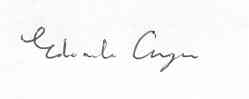 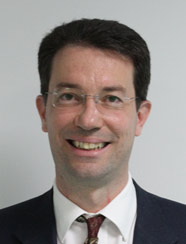 Edoardo ONGARO Born in Milan, Italy,  Marital status: marriedNationality: Italian (by birth), British (by naturalisation) Office: Walton Hall, Kents Hill, Milton Keynes – Post Code: MK7 6AA - United KingdomTel (Department) +44 (0)1908 659673 e-mail: edoardo.ongaro@open.ac.uk              edoardo.ongaro@gmail.comLanguageSpeakingWritingItalianNativenativeNativeEnglishFluentFluentFluentFrenchVery GoodGoodVery GoodSpanishVery GoodAverageGood